UNIVERSIDADE ESTADUAL DO SUDOESTE DA BAHIA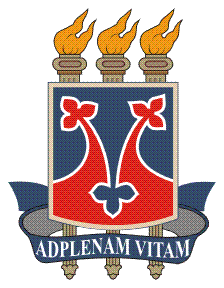 Recredenciada pelo Decreto Estadual Nº 16.825, de 04.07.2016Programa de Pós-Graduação em Ensino - PPGEnMestrado Acadêmico em Ensino - Área de Concentração: Ensino na Educação BásicaFone: (77) 3424-8792 - E-mail: ppgen@uesb.edu.brFICHA DE INSCRIÇÃO- CREDENCIAMENTO DOCENTEFICHA DE INSCRIÇÃO- CREDENCIAMENTO DOCENTEFICHA DE INSCRIÇÃO- CREDENCIAMENTO DOCENTE1. DADOS PESSOAIS:1. DADOS PESSOAIS:1. DADOS PESSOAIS:Nome:Nome:Nome:Endereço:Endereço:Endereço:Telefone:Telefone:Telefone:Email:Email:Email:CPF:                   CPF:                   CPF:                   2. TITULAÇÃO:2. TITULAÇÃO:2. TITULAÇÃO:Doutorado:Doutorado:Doutorado:Instituição:Instituição:Instituição:Área da titulação:Área da titulação:Ano da titulação:Cidade: UFPaís:Pós-Doutorado (caso tenha):Pós-Doutorado (caso tenha):Pós-Doutorado (caso tenha):3. LINHA DE PESQUISA3. LINHA DE PESQUISA3. LINHA DE PESQUISA(   ) Ensino, Linguagens e Diversidades(   ) Ensino, Linguagens e Diversidades(   ) Ensino, Linguagens e Diversidades(   ) Ensino, Políticas e Práticas Educativas(   ) Ensino, Políticas e Práticas Educativas(   ) Ensino, Políticas e Práticas Educativas(   ) Ensino e aprendizagem em Ciências Exatas, Experimentais e Naturais(   ) Ensino e aprendizagem em Ciências Exatas, Experimentais e Naturais(   ) Ensino e aprendizagem em Ciências Exatas, Experimentais e Naturais4. DOCUMENTOS APRESENTADOS:4. DOCUMENTOS APRESENTADOS:4. DOCUMENTOS APRESENTADOS:(   ) Formulário de inscrição devidamente preenchido;(   ) Formulário de inscrição devidamente preenchido;(   ) Formulário de inscrição devidamente preenchido;(   ) Cópia do currículo Lattes atualizado;(   ) Cópia do currículo Lattes atualizado;(   ) Cópia do currículo Lattes atualizado;(   ) Cópia do diploma de doutorado;(   ) Cópia do diploma de doutorado;(   ) Cópia do diploma de doutorado;(   ) Cópia do espelho de que integra Grupo de pesquisa devidamente cadastrado no CNPq (disponível em http://lattes.cnpq.br/web/dgp);(   ) Cópia do espelho de que integra Grupo de pesquisa devidamente cadastrado no CNPq (disponível em http://lattes.cnpq.br/web/dgp);(   ) Cópia do espelho de que integra Grupo de pesquisa devidamente cadastrado no CNPq (disponível em http://lattes.cnpq.br/web/dgp);(   ) Cópia do projeto de pesquisa sob sua coordenação e/ou do qual faz parte na condição de colaborador;(   ) Cópia do projeto de pesquisa sob sua coordenação e/ou do qual faz parte na condição de colaborador;(   ) Cópia do projeto de pesquisa sob sua coordenação e/ou do qual faz parte na condição de colaborador;(   ) Carta de intenção (   ) Carta de intenção (   ) Carta de intenção 4. DECLARAÇÃO DE CIÊNCIA E ASSINATURA4. DECLARAÇÃO DE CIÊNCIA E ASSINATURA4. DECLARAÇÃO DE CIÊNCIA E ASSINATURADeclaro estar ciente e de acordo com a NORMA INTERNA Nº 02/2020, que trata da inscrição e credenciamento de professores permanentes no PPGEn. Declaro, ainda, que assumo inteira responsabilidade pela documentação apresentada.
Vitória da Conquista – BA, ____ de  agosto de 2020._________________________________________________
AssinaturaDeclaro estar ciente e de acordo com a NORMA INTERNA Nº 02/2020, que trata da inscrição e credenciamento de professores permanentes no PPGEn. Declaro, ainda, que assumo inteira responsabilidade pela documentação apresentada.
Vitória da Conquista – BA, ____ de  agosto de 2020._________________________________________________
AssinaturaDeclaro estar ciente e de acordo com a NORMA INTERNA Nº 02/2020, que trata da inscrição e credenciamento de professores permanentes no PPGEn. Declaro, ainda, que assumo inteira responsabilidade pela documentação apresentada.
Vitória da Conquista – BA, ____ de  agosto de 2020._________________________________________________
Assinatura